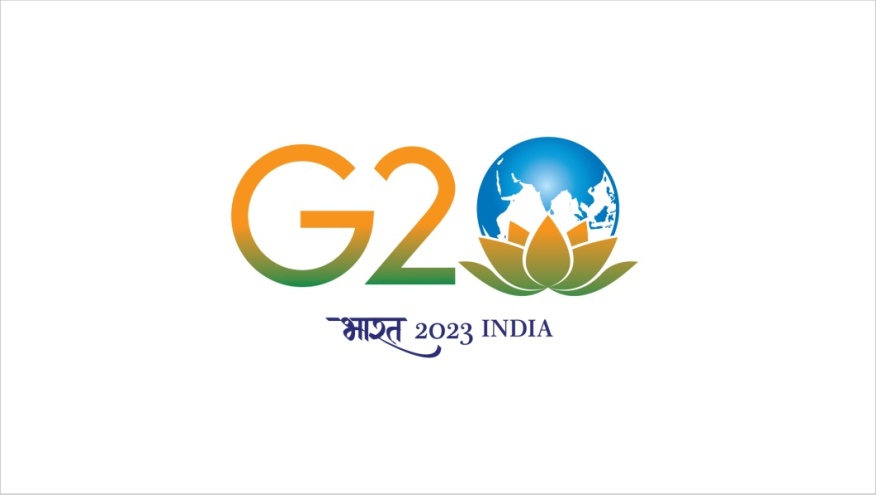 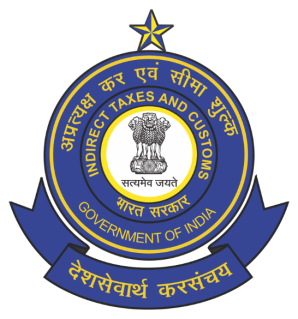 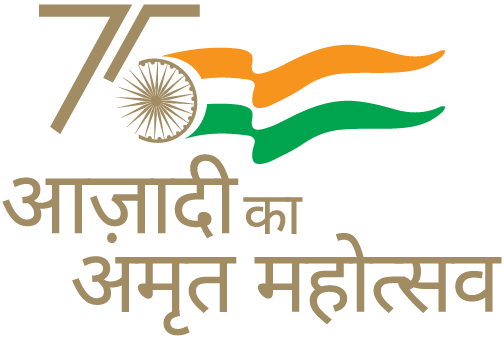 भारत सरकार GOVERNMENT OF INDIAवित्त मंत्रालय MINISTRY OF FINANCEराजस्व विभाग DEPARTMENT OF REVENUEकेन्द्रीय अप्रत्यक्ष कर एवं सीमा शुल्क बोर्डCENTRAL BOARD OF INDIRECT TAXES AND CUSTOMSसीमा शुल्क आयुक्त का कार्यालयOFFICE OF THE COMMISSIONER OF CUSTOMSसीमा शुल्क गृह, विल्लिंग्डन आईलैंड, कोचिनCUSTOM HOUSE, WILLINGDON ISLAND, COCHIN-682009Website: www.cochincustoms.gov.in					Control Room: 0484-2666422                  E-mail: cochincustoms@nic.in						         Fax: 0484-2668468                                                                                           Date: xx.xx.2023